 Ai Sigg. Genitori dell’alunno/a _______________________Classe/i ______ Plesso __________ Scuola ______________Comune di _____________________.Si informano le SS.LL. che da giorno _ _ / _ _ / _ _ _ _ prenderanno avvio le attività extracurriculari relative al Progetto “____________________________________” che si svolgeranno secondo il seguente calendario:Il Progetto è previsto nell’Offerta Formativa, pertanto, rientra nel progetto formativo che l’Istituto ha approvato per Vostro figlio/a.Belmonte Calabro/Fiumefreddo Bruzio/Longobardi, _ _ /_ _ /_ _ _ _                           IL RESPONSABILE  DI PLESSO_____________________________Da restituire compilato e sottoscritto al Responsabile di Plesso------------------------------------------------------------------------------------------------------------------------------------------------CONSENSO DEI GENITORIOGGETTO: Autorizzazione attività extracurriculari relative al  Progetto “______________”.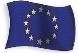 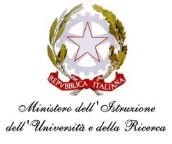 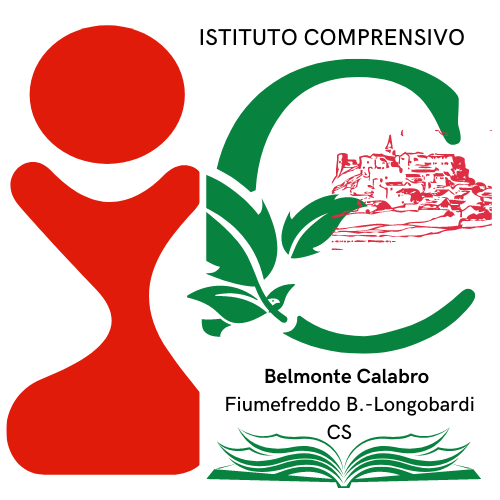 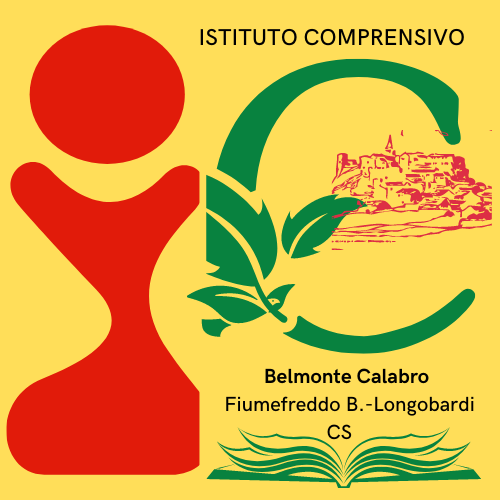 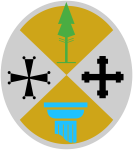 I sottoscritti ______________________________________________________________________Genitori dell’alunno/a _______________________________________ frequentante la classe ____della Scuola _________________  Plesso ____________ del Comune di _____________________D I C H I A R A N Odi aver preso visione del calendario secondo cui si svolgeranno le attività extracurriculari relative al Progetto “_____________________________________” I sottoscritti dichiarano, inoltre, di esonerare l’Istituto da ogni responsabilità per danni al figlio/a, a persone e a cose causati da un comportamento scorretto o da fatti accidentali.Belmonte Calabro/Fiumefreddo Bruzio/Longobardi, _ _ /_ _ /_ _ _ _          FIRMA  DI  ENTRAMBI  I   GENITORI___________________________________                        ______________________________________GiornoDalle oreAlle oreGiornoDalle oreAlle ore